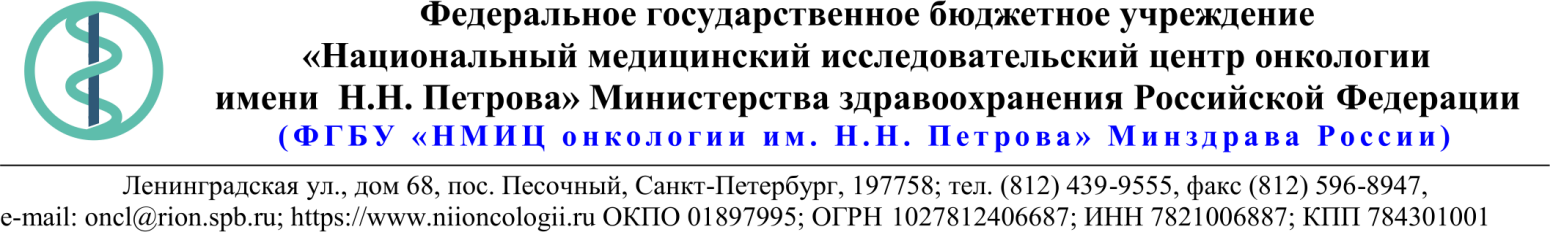 18.Описание объекта закупки25.03.2020 № 10.7-05/361Ссылка на данный номер обязательна!Запрос о предоставлении ценовой информациидля нужд ФГБУ «НМИЦ онкологии им. Н.Н. Петрова» Минздрава РоссииСтруктура цены (расходы, включенные в цену товара/работы/услуги) должна включать в себя:1)	стоимость товара/работы/услуги; 2)	стоимость упаковки товара;3)	стоимость транспортировки товара от склада поставщика до склада покупателя, включающая в себя все сопутствующие расходы, а также погрузочно-разгрузочные работы;4)	расходы поставщика на уплату таможенных сборов, налоговых и иных обязательных платежей, обязанность по внесению которых установлена российским законодательством;5)  все иные прямые и косвенные накладные расходы поставщика/подрядчика/исполнителя, связанные с поставкой товара/выполнением работ/оказанием услуг и необходимые для надлежащего выполнения обязательств.Сведения о товаре/работе/услуге: содержатся в Приложении.Просим всех заинтересованных лиц представить свои коммерческие предложения (далее - КП) о цене поставки товара/выполнения работы/оказания услуги с использованием прилагаемой формы описания  товара/работы/услуги и направлять их в форме электронного документа, подписанного квалифицированной электронной цифровой подписью (электронная цифровая подпись должна быть открепленной, в формате “sig”) по следующему адресу: 4399541@niioncologii.ru.Информируем, что направленные предложения не будут рассматриваться в качестве заявки на участие в закупке и не дают в дальнейшем каких-либо преимуществ для лиц, подавших указанные предложения.Настоящий запрос не является извещением о проведении закупки, офертой или публичной офертой и не влечет возникновения каких-либо обязательств заказчика.Из ответа на запрос должны однозначно определяться цена единицы товара/работы/услуги и общая цена контракта на условиях, указанных в запросе, срок действия предлагаемой цены.КП оформляется на официальном бланке (при наличии), должно содержать реквизиты организации (официальное наименование, ИНН, КПП - обязательно), и должно содержать ссылку на дату и номер запроса о предоставлении ценовой информации. КП должно содержать актуальные на момент запроса цены товара (работ, услуг), технические характеристики и прочие данные, в том числе условия поставки и оплаты, полностью соответствующие указанным в запросе о предоставлении ценовой информации;1.Наименование ЗаказчикаФГБУ "НМИЦ онкологии им. Н.Н. Петрова" Минздрава России2.Наименование объекта закупкиПоставка картриджей и оптических блоков3.Коды ОКПД2 / КТРУ28.23.26.0004.Место исполнения обязательств (адрес поставки, оказания услуг, выполнения работ)197758, Россия, г. Санкт- Петербург, п. Песочный, ул. Ленинградская, дом 685.АвансированиеНе предусмотрено6.Срок окончания действия договора (контракта)05.12.20207.Установление сроков исполнения обязательств контрагентомУстановление сроков исполнения обязательств контрагентом7.1Срок начала исполнения обязательств контрагентом:С момента заключения Контракта7.2Срок окончания исполнения обязательств контрагентом05.11.20207.3Периодичность выполнения работ, оказания услуг либо количество партий поставляемого товаров: (обязательства контрагента)В течение 3 (трех) рабочих дней с момента получения Поставщиком письменной заявки от Покупателя. 8.ОплатаВ течение 30 (тридцати) календарных дней с момента подписания Покупателем универсального передаточного документа (УПД).9.Документы, которые должны быть представлены поставщиком (подрядчиком, исполнителем) вместе с товаром (результатом выполненной работы, оказанной услуги)Не предусмотрено10.Специальное право, которое должно быть у участника закупки и (или) поставщика (подрядчика, исполнителя) (наличие лицензии, членство в саморегулируемой организации и т.п.)Не предусмотрено11.Дополнительные требования к участникам закупки (при наличии таких требований) и обоснование этих требованийНе предусмотрено12.Срок действия гарантии качества товара (работы, услуги) после приемки ЗаказчикомНе предусмотрено13.Размер обеспечения гарантийных обязательств (до 10% НМЦК)Не предусмотрено14.Предоставляемые участникам закупки преимущества в соответствии со статьями 28 и 29 Закона № 44-ФЗНе предусмотрено15.Запреты, ограничения допуска, условия допуска (преференции) иностранных товаровПриказ Минфина России от 04.06.2018 № 126н16.Страна происхождения (указывается участником в заявке, коммерческом предложении)Указывается участником в заявке, коммерческом предложении (п.18 запроса)17.Количество и единица измерения объекта закупкиУказаны в пункте 18№ п/п Наименование ТовараТехнические характеристики товараКол-во (шт.)Страна происхождения ТовараЦена за ед. (руб.)Стоимость (руб.)Картридж  Kyocera TK-3190 для МФУ Kyocera ECOSYS M3655idnКартридж Kyocera TK-3190 для МФУ Kyocera ECOSYS M3655idn.Требования к поставляемому товару:Должен быть полностью совместим с МФУ Kyocera ECOSYS M3655idn, имеющимися у Заказчика.Должен иметь смарт-чип, идентифицирующийся МФУ. Смарт-чип не должен приводить к блокировке МФУ и выводу сообщений о сервисных ошибках. Ресурс - не менее 25 000 страниц, в соответствии со стандартом ISO/IEC 19752.Должен обеспечивать при печатании четкий текст и резкие изображения, не должен оставлять полосы и другие посторонние элементы на листе. Товар должен быть новым, оригинальным*, заводского серийного производства. Товар предназначен для использования на оборудовании Заказчика, находящегося на гарантии.Не допускается поставка контрафактных, перезаправленных, повторно заправленных, восстановленных или отремонтированных изделий, совместимых, условно-совместимых картриджей и тонеров.На упаковочной коробке каждого товара должна быть нанесена следующая информация: - наименование и товарный знак предприятия изготовителя;- марка товара и информация о совместимости с определенным печатающим устройством;- серийный номер товара; - голограмма или иные защитные элементы производителя. На корпусе товара должна быть нанесена следующая информация: - наименование производителя;- марка товара;- серийный номер товара, совпадающий с серийным номером на упаковке.Вся маркировка должна быть нанесена заводским способом, обеспечивающим четкость и сохранность маркировки в течение всего срока эксплуатации.*Оригинальный товар – товар производства фирмы-производителя оргтехники.15Картридж для принтера Kyocera P3045dnКартридж Kyocera ТК-3160 для принтера Kyocera P3045dnТребования к поставляемому товару:Должен быть полностью совместим с принтерами Kyocera P3045dn, имеющимися у Заказчика.Должен иметь смарт-чип, идентифицирующийся принтером. Смарт-чип не должен приводить к блокировке принтера и выводу сообщений о сервисных ошибках. Ресурс - не менее 12 500 страниц, в соответствии со стандартом ISO/IEC 19752.Должен обеспечивать при печатании четкий текст и резкие изображения, не должен оставлять полосы и другие посторонние элементы на листе. Товар, включая его отдельные детали, компоненты и составные части, должен быть новым, не бывшим ранее в эксплуатации и не восстановленным. На корпусе товара должна быть указана модель товара.Товар должен быть упакован в индивидуальную картонную коробку с маркировкой (модель товара, список совместимых печатных устройств).200Картридж Kyocera ТК-3100 для МФУ Kyocera Ecosys M3540dnКартридж Kyocera TK-3100 для МФУ Kyocera Ecosys M3540dn.Требования к поставляемому товару:Должен быть полностью совместим с МФУ Kyocera Ecosys M3540dn, имеющимися у Заказчика.Должен иметь смарт-чип, идентифицирующийся МФУ. Смарт-чип не должен приводить к блокировке МФУ и выводу сообщений о сервисных ошибках. Ресурс - не менее 12 500 страниц, в соответствии со стандартом ISO/IEC 19752.Должен обеспечивать при печатании четкий текст и резкие изображения, не должен оставлять полосы и другие посторонние элементы на листе. Товар должен быть новым, оригинальным*, заводского серийного производства.Не допускается поставка контрафактных, перезаправленных, повторно заправленных, восстановленных или отремонтированных изделий, совместимых, условно-совместимых картриджей и тонеров.На упаковочной коробке каждого товара должна быть нанесена следующая информация: - наименование и товарный знак предприятия изготовителя;- марка товара и информация о совместимости с определенным печатающим устройством;- серийный номер товара; - голограмма или иные защитные элементы производителя. На корпусе товара должна быть нанесена следующая информация: - наименование производителя;- марка товара;- серийный номер товара, совпадающий с серийным номером на упаковке.Вся маркировка должна быть нанесена заводским способом, обеспечивающим четкость и сохранность маркировки в течение всего срока эксплуатации.*Оригинальный товар – товар производства фирмы-производителя оргтехники.15Картридж для принтера HP LaserJet Pro M203dwДолжен быть полностью совместим с принтером HP LaserJet Pro M201dw, МФУ HP M225dn, имеющимися у Заказчика. Должен иметь смарт-чип, идентифицирующийся печатающим устройством. Смарт-чип не должен приводить к блокировке печатающего устройства и выводу сообщений о сервисных ошибках.   Ресурс - не менее 1 499 страниц. Должен обеспечивать при печатании четкий текст и резкие изображения, не должен оставлять полосы и другие посторонние элементы на листе. Товар, включая его отдельные детали, компоненты и составные части, должен быть новым, не бывшим ранее в эксплуатации и не восстановленным. На корпусе товара должна быть указана модель товара.Товар должен быть упакован в индивидуальную картонную коробку с маркировкой (модель товара, список совместимых печатных устройств).120Картридж для принтера HP LaserJet Pro M201dw, МФУ HP M225dn (CF283A)Должен быть полностью совместим с принтером HP LaserJet Pro M201dw, МФУ HP M225dn, имеющимися у Заказчика. Должен иметь смарт-чип, идентифицирующийся печатающим устройством. Смарт-чип не должен приводить к блокировке печатающего устройства и выводу сообщений о сервисных ошибках.   Ресурс - не менее 1 499 страниц. Должен обеспечивать при печатании четкий текст и резкие изображения, не должен оставлять полосы и другие посторонние элементы на листе. Товар, включая его отдельные детали, компоненты и составные части, должен быть новым, не бывшим ранее в эксплуатации и не восстановленным. На корпусе товара должна быть указана модель товара.Товар должен быть упакован в индивидуальную картонную коробку с маркировкой (модель товара, список совместимых печатных устройств).97Картридж  для принтера HP LaserJet Pro P1606dn, МФУ HP LaserJet Pro M1536dnf (СЕ278А)Должен быть полностью совместим с принтером HP LaserJet Pro P1606dn, МФУ HP LaserJet Pro M1536dnf, имеющимися у Заказчика. Должен иметь смарт-чип, идентифицирующийся печатающим устройством. Смарт-чип не должен приводить к блокировке печатающего устройства и выводу сообщений о сервисных ошибках.   Ресурс - не менее 2 000 страниц. Должен обеспечивать при печатании четкий текст и резкие изображения, не должен оставлять полосы и другие посторонние элементы на листе. Товар, включая его отдельные детали, компоненты и составные части, должен быть новым, не бывшим ранее в эксплуатации и не восстановленным. На корпусе товара должна быть указана модель товара.Товар должен быть упакован в индивидуальную картонную коробку с маркировкой (модель товара, список совместимых печатных устройств).84Картридж  для принтера HP LaserJet Pro P1102, МФУ HP LaserJet Pro M1132 (СЕ285А)Должен быть полностью совместим с принтером HP LaserJet Pro P1102, МФУ HP LaserJet Pro M1132, имеющимися у Заказчика. Должен иметь смарт-чип, идентифицирующийся печатающим устройством. Смарт-чип не должен приводить к блокировке печатающего устройства и выводу сообщений о сервисных ошибках.   Ресурс - не менее 1 600 страниц. Должен обеспечивать при печатании четкий текст и резкие изображения, не должен оставлять полосы и другие посторонние элементы на листе. Товар, включая его отдельные детали, компоненты и составные части, должен быть новым, не бывшим ранее в эксплуатации и не восстановленным. На корпусе товара должна быть указана модель товара.Товар должен быть упакован в индивидуальную картонную коробку с маркировкой (модель товара, список совместимых печатных устройств).143Картридж  для принтера HP LaserJet 1015 (Q2612)Должен быть полностью совместим с принтером HP LaserJet 1015, имеющимся у Заказчика. Должен иметь смарт-чип, идентифицирующийся печатающим устройством. Смарт-чип не должен приводить к блокировке печатающего устройства и выводу сообщений о сервисных ошибках.   Ресурс - не менее 2 000 страниц. Должен обеспечивать при печатании четкий текст и резкие изображения, не должен оставлять полосы и другие посторонние элементы на листе. Товар, включая его отдельные детали, компоненты и составные части, должен быть новым, не бывшим ранее в эксплуатации и не восстановленным. На корпусе товара должна быть указана модель товара.Товар должен быть упакован в индивидуальную картонную коробку с маркировкой (модель товара, список совместимых печатных устройств).5Картридж Lexmark 51B5000 для МФУ Lexmark MX317dnКартридж Lexmark 51B5000 для МФУ Lexmark MX317dn.Требования к поставляемому товару:Должен быть полностью совместим с лазерными МФУ Lexmark MX317dn, имеющимися у Заказчика.Должен иметь смарт-чип, идентифицирующийся МФУ. Смарт-чип не должен приводить к блокировке МФУ и выводу сообщений о сервисных ошибках.   Ресурс - не менее 2 500 страниц, в соответствии со стандартом ISO/IEC 19752.Должен обеспечивать при печатании четкий текст и резкие изображения, не должен оставлять полосы и другие посторонние элементы на листе. Товар должен быть новым, оригинальным*, заводского серийного производства. Не допускается поставка контрафактных, перезаправленных, повторно заправленных, восстановленных или отремонтированных изделий, совместимых, условно-совместимых картриджей и тонеров.На упаковочной коробке каждого товара должна быть нанесена следующая информация: - наименование и товарный знак предприятия изготовителя;- марка товара и информация о совместимости с определенным печатающим устройством;- серийный номер товара; - голограмма или иные защитные элементы производителя. На корпусе товара должна быть нанесена следующая информация: - наименование производителя;- марка товара;- серийный номер товара, совпадающий с серийным номером на упаковке.Вся маркировка должна быть нанесена заводским способом, обеспечивающим четкость и сохранность маркировки в течение всего срока эксплуатации.*Оригинальный товар – товар производства фирмы-производителя оргтехники.60Картридж Lexmark B235000 для МФУ Lexmark MB2338adw  Картридж Lexmark B235000 для МФУ Lexmark MB2338adw. Требования к поставляемому товару:Должен быть полностью совместим с МФУ Lexmark MB2338adw, имеющимся у Заказчика.Должен иметь смарт-чип, идентифицирующийся МФУ. Смарт-чип не должен приводить к блокировке МФУ и выводу сообщений о сервисных ошибках.   Ресурс - не менее 3 000 страниц, в соответствии со стандартом ISO/IEC 19752.Должен обеспечивать при печатании четкий текст и резкие изображения, не должен оставлять полосы и другие посторонние элементы на листе. Товар должен быть новым, оригинальным*, заводского серийного производства. Товар предназначен для использования на оборудовании Заказчика, находящегося на гарантии.Не допускается поставка контрафактных, перезаправленных, повторно заправленных, восстановленных или отремонтированных изделий, совместимых, условно-совместимых картриджей и тонеров.На упаковочной коробке каждого товара должна быть нанесена следующая информация: - наименование и товарный знак предприятия изготовителя;- марка товара и информация о совместимости с определенным печатающим устройством;- серийный номер товара; - голограмма или иные защитные элементы производителя. На корпусе товара должна быть нанесена следующая информация: - наименование производителя;- марка товара;- серийный номер товара, совпадающий с серийным номером на упаковке.Вся маркировка должна быть нанесена заводским способом, обеспечивающим четкость и сохранность маркировки в течение всего срока эксплуатации.*Оригинальный товар – товар производства фирмы-производителя оргтехники.100Оптический блок Lexmark 50F0Z00 для МФУ Lexmark MX317dnОптический блок Lexmark 50F0Z00 для МФУ Lexmark MX317dn. Требования к поставляемому товару:Должен быть полностью совместим с МФУ Lexmark MX317dn, имеющимися у Заказчика.Ресурс - не менее 60 000 страниц. Должен обеспечивать при печатании четкий текст и резкие изображения, не должен оставлять полосы и другие посторонние элементы на листе. Товар должен быть новым, оригинальным*, заводского серийного производства.Не допускается поставка контрафактных, восстановленных или отремонтированных изделий, совместимых, условно-совместимых оптических блоков.На упаковочной коробке каждого товара должна быть нанесена следующая информация: - наименование и товарный знак предприятия изготовителя;- марка товара и информация о совместимости с определенным принтером;- серийный номер товара; - голограмма или иные защитные элементы производителя. На корпусе товара должна быть нанесена следующая информация: - наименование производителя;- марка товара;- серийный номер товара, совпадающий с серийным номером на упаковке.Вся маркировка должна быть нанесена заводским способом, обеспечивающим четкость и сохранность маркировки в течение всего срока эксплуатации.Наличие противоударной воздушно-пластиковой упаковки. *Оригинальный товар – товар производства фирмы-производителя оргтехники.10Оптический блок HP 32А (CF232A) для принтера HP LaserJet Pro M203dwОптический блок HP 32А (CF232A) для принтера HP LaserJet Pro M203dw. Требования к поставляемому товару:Должен быть полностью совместим с лазерными принтерами HP LaserJet Pro M203dw, имеющимися у Заказчика.Ресурс - не менее 23 000 страниц. Должен обеспечивать при печатании четкий текст и резкие изображения, не должен оставлять полосы и другие посторонние элементы на листе. Товар должен быть новым, оригинальным*, заводского серийного производства. Товар предназначен для использования на оборудовании Заказчика, находящегося на гарантии.Не допускается поставка контрафактных, восстановленных или отремонтированных изделий, совместимых, условно-совместимых оптических блоков.На упаковочной коробке каждого товара должна быть нанесена следующая информация: - наименование и товарный знак предприятия изготовителя;- марка товара и информация о совместимости с определенным принтером;- серийный номер товара; - голограмма или иные защитные элементы производителя. На корпусе товара должна быть нанесена следующая информация: - наименование производителя;- марка товара;- серийный номер товара, совпадающий с серийным номером на упаковке.Вся маркировка должна быть нанесена заводским способом, обеспечивающим четкость и сохранность маркировки в течение всего срока эксплуатации.Наличие противоударной воздушно-пластиковой упаковки. *Оригинальный товар – товар производства фирмы-производителя оргтехники.20ИТОГО:ИТОГО:ИТОГО:ИТОГО:ИТОГО:ИТОГО: